Notice of Public Meeting of a Public BodySection 7.6.2, 7.7.4, and 7.9.1NOTICE OF SPECIAL MEETING OF THEHARVEST PREPARATORY ACADEMYPursuant to A.R.S.  38-431.02, notice is hereby given to the members of Harvest Preparatory Academy and to the general public that the Harvest Preparatory Academy Board of Directors will hold a Board Meeting open to the public on May 18, 2020 at 5:30 pm located at 1748 S Arizona Avenue, Yuma, Arizona.All public notices will be posted, as well as meetings held at Harvest Preparatory Academy located at 1748 S Arizona Avenue, Yuma, AZ 85364. Electronic notices will be posted on our website, at least 24 hours prior to each board meeting. Persons with disabilities or special accommodations may request a reasonable accommodation such as sign language interpreter or translator. If you are unable to attend a meeting in person due to your geographical location, telephonic access can be arranged at our San Luis, AZ location (1040 N. 10th Ave), by contacting 928-782-2052 ext. 4029. Requests should be made as early as possible to allow time to arrange for any accommodations.  Dated this 17th day of May, 2020Harvest Preparatory Academy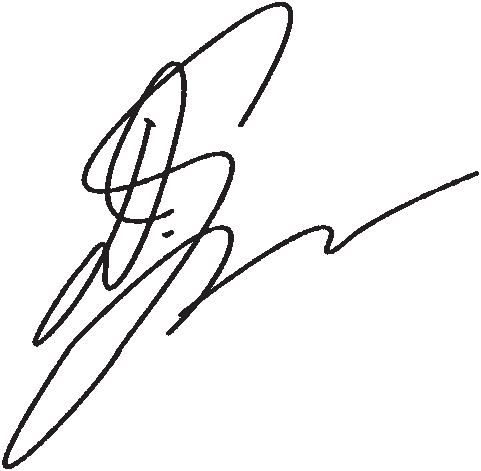 By_________________________________, President